En este Verano de Ciencia20 te proponemos la charla de Ignacio López Goñi “Te vamos a salvar la vida” en la que nos explica por qué las vacunas nos pueden salvar la vida. Tomando como ejemplo el virus del sarampión –que en 2014 causó la muerte a 115.000 niños en el mundo y que en el 10% de los casos resulta mortal-, nos muestra “empíricamente” que el contagio es muy fácil de producir, al tiempo que muy difícil de controlar: “las vacunas protegen a la persona que las recibe y también a su entorno, donde puede haber personas inmunodeprimidas que de otro modo quedarían mucho más expuestas”.. 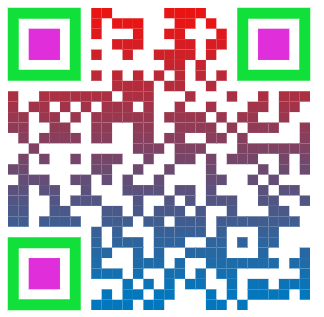 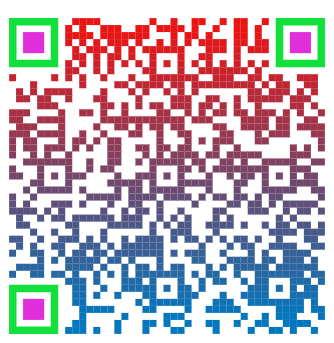 “La vacunación no es obligatoria, pero son recomendables porque son un bien social. Las vacunas en niños son totalmente esenciales, la cantidad de enfermedades infecciosas que puede padecer un niño es enorme porque es la época más vulnerable y sus sistemas inmunes aún se están desarrollando. Se da la paradoja de que, en algunos países en vías de desarrollo, hay familias que andan cientos de kilómetros y pagan lo que sea para vacunar a sus hijos contra esas enfermedades, porque ven la muerte de cerca. Y en otras zonas del planeta, donde sobra la abundancia, como por ejemplo en California, hay unos movimientos antivacunas muy activos e incluso hay barrios donde la cobertura vacunal es menor que en los países en vías de desarrollo. Es una contradicción.” López Goñi en efesalud.comIgnacio López Goñi es Catedrático de Microbiología y Parasitología en la Facultad de Medicina de la Universidad de Navarra 